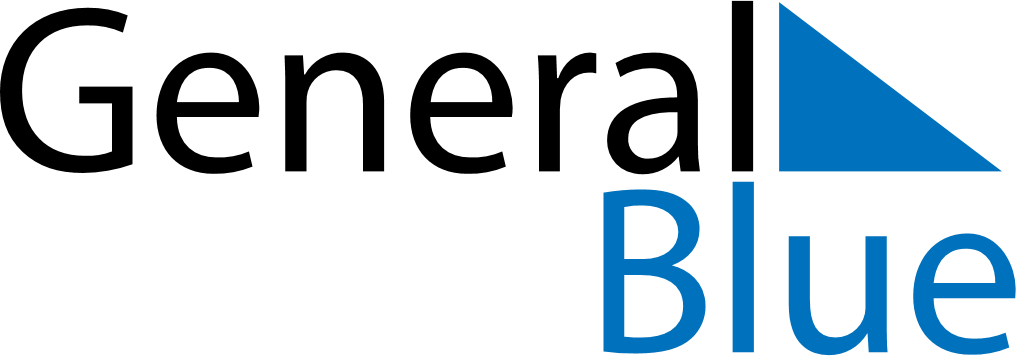 January 2023January 2023January 2023January 2023New ZealandNew ZealandNew ZealandMondayTuesdayWednesdayThursdayFridaySaturdaySaturdaySunday1New Year’s Day23456778Day after New Year’s DayNew Year’s Day (substitute day)910111213141415161718192021212223242526272828293031